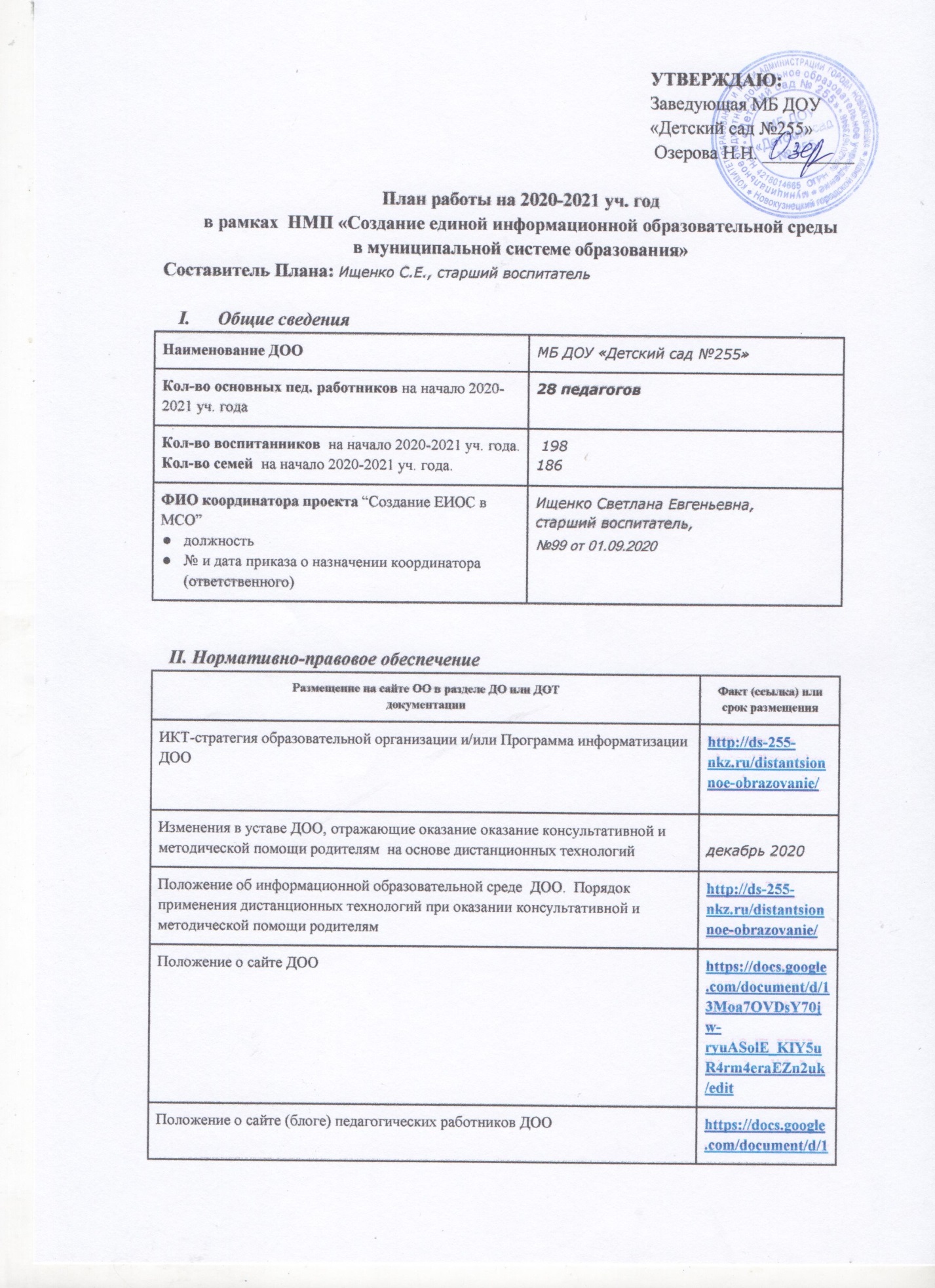                     УТВЕРЖДАЮ:Заведующая МБ ДОУ                   «Детский сад №255»  Озерова Н.Н. __________       План работы на 2020-2021 уч. годв рамках  НМП «Создание единой информационной образовательной средыв муниципальной системе образования»Составитель Плана: Ищенко С.Е., старший воспитательОбщие сведения   II. Нормативно-правовое обеспечениеIII. Кадровый потенциал по направлениям: ЭУМК “Родительский Университет” (РУ), интерактивные задания на сайте ДОО (Web 2.0), сайты-блоги педагогов (блогообразование)  IV. I. Оказание консультативной и методической помощи родителям на основе  ЭУМК “Родительский Университет” IV. II. Перечень мероприятий, проводимых участниками проекта по направлениям:  ЭУМК “Родительский Университет” (РУ), интерактивные задания на сайте ДОО (Web 2.0), сайты-блоги педагогов (блогообразование)  *  Данные должны совпадать с данными таблицы III.V. Участие в социально-значимых событиях, направленных на обобщение и распространение опыта в рамках проекта (уровень муниципальный и выше)VI. Участие в конкурсных мероприятия в рамках проекта (уровень муниципальный и выше) VII. Размещение учебных разработок в  депозитариях в рамках проекта (уровень муниципальный и выше)Наименование ДООМБ ДОУ «Детский сад №255»Кол-во основных пед. работников на начало 2020-2021 уч. года28 педагоговКол-во воспитанников  на начало 2020-2021 уч. года.Кол-во семей  на начало 2020-2021 уч. года. 198186ФИО координатора проекта “Создание ЕИОС в МСО” должность№ и дата приказа о назначении координатора (ответственного)Ищенко Светлана Евгеньевна,старший воспитатель,№99 от 01.09.2020Размещение на сайте ОО в разделе ДО или ДОТ документацииФакт (ссылка) или срок размещения ИКТ-стратегия образовательной организации и/или Программа информатизации ДООhttp://ds-255-nkz.ru/distantsionnoe-obrazovanie/ Изменения в уставе ДОО, отражающие оказание оказание консультативной и методической помощи родителям  на основе дистанционных технологийдекабрь 2020 Положение об информационной образовательной среде  ДОО.  Порядок применения дистанционных технологий при оказании консультативной и методической помощи родителям http://ds-255-nkz.ru/distantsionnoe-obrazovanie/ Положение о сайте ДООhttps://docs.google.com/document/d/13Moa7OVDsY70jw-ryuASolE_KIY5uR4rm4eraEZn2uk/edit Положение о сайте (блоге) педагогических работников ДООhttps://docs.google.com/document/d/1zsPp6k9cZq0jXd75Tm9e_RR4WJsfm3bwSQQ3e28mjGA/edit Приказ по ДОО на 2020-2021 уч. год о назначении координатора проекта “Создание ЕИОС в МСО” (ответственного)http://ds-255-nkz.ru/distantsionnoe-obrazovanie/ План непрерывного внутрифирменного повышения квалификации педагогов в рамках НМП «Создание ЕИОС в МСО»http://ds-255-nkz.ru/distantsionnoe-obrazovanie/ №ФИО, должностьучастника проектаНаправление творческой группы(РУ, Web 2.0, блогообразование)1.Ищенко Светлана Евгеньевна,  старший воспитательWeb 2.02.Смолякова Екатерина Павловна,  воспитательWeb 2.03.Семирунная Елена Борисовна, учитель-логопедWeb 2.04.Агапова Галина Валерьевна, музыкальный руководительWeb 2.05.Рудак Елена Петровна, учитель-логопедWeb 2.06. Ершова Ирина Владимировна, инструктор по физической культуреWeb 2.07.Хохлова Татьяна Владимировна, воспитательWeb 2.08.Гулик Кристина Леонидовна, воспитательWeb 2.09.Рогожина Светлана Викторовна, инструктор по физической культуреWeb 2.010.Шагина Анфиса Михайловна, воспитательWeb 2.011.Стифорова Юлия Сергеевна, воспитательWeb 2.0 Итого педагогов, участников творческой группы Итого педагогов, участников творческой группы11% педагогов, участников творческих групп (норма 37%)% педагогов, участников творческих групп (норма 37%)39%№ Вид мероприятия,   название мероприятияФИО участника творческой группыСроки(четверти)1Дистанционное обучение по курсам ЭУМКИщенко Светлана Евгеньевна,  старший воспитатель2-4 четверть Итого родителей (кол-во семей)Итого родителей (кол-во семей)Итого родителей (кол-во семей)37% родителей (норма 15%)% родителей (норма 15%)% родителей (норма 15%)15%№ Вид мероприятия,   название мероприятияНаправление ФИО участника творческой группыСроки(четверти)1Анкетирование “Выявление степени информированности родителей о работе ДОО ” на сайте ДООWeb 2.0Ищенко Светлана Евгеньевна,  старший воспитатель3четверть2Видеоролик ко Дню ЗемлиWeb 2.0Гулик Кристина Леонидовна, воспитатель3 четверть3Разработка интерактивной игры по социальному развитиюWeb 2.0Стифорова Юлия Сергеевна,  воспитатель4 четверть4Разработка кроссворда по ознакомлению детей с профессиямиWeb 2.0Семирунная Елена Борисовна, учитель-логопед4 четверть5Разработка интерактивной игры по музыкальному развитиюWeb 2.0Агапова Галина Валерьевна, музыкальный руководитель2четверть6Разработка интерактивной игры по речевому развитию Web 2.0Рудак Елена Петровна, учитель-логопед4 четверть7Опросник «Готовность к школьному обучению»Web 2.0Шагина Анфиса Михайловна, воспитатель4 четверть8Викторина к 300-летию Кемеровской области на сайте ДООWeb 2.0Смолякова Екатерина Павловна, воспитатель4 четверть9Разработка кроссворда по видам спортаWeb 2.0Ершова Ирина Владимировна, инструктор по физической культуре3 четверть10Разработка интерактивной игры по социальному развитиюWeb 2.0Хохлова Татьяна Владимировна, воспитатель4 четверть11Челендж, запущенный в режиме  он-лайн «Сидим дома - не скучаем, про физкультуру не забываем»Web 2.0Рогожина Светлана Викторовна, инструктор по физической культуре4 четверть Итого педагогов, участников творческой группы* Итого педагогов, участников творческой группы* Итого педагогов, участников творческой группы* Итого педагогов, участников творческой группы*11% педагогов, участников творческой группы (норма 37%)*% педагогов, участников творческой группы (норма 37%)*% педагогов, участников творческой группы (норма 37%)*% педагогов, участников творческой группы (норма 37%)*40№Название события, форма представления опытаФИО участников проекта, направлениеСроки1. Итого педагогов  участников проекта,  обобщающих и распространяющих опыт в рамках НМП в социально-значимых событиях (не ниже муниципального уровня) Итого педагогов  участников проекта,  обобщающих и распространяющих опыт в рамках НМП в социально-значимых событиях (не ниже муниципального уровня) Итого педагогов  участников проекта,  обобщающих и распространяющих опыт в рамках НМП в социально-значимых событиях (не ниже муниципального уровня)0 % педагогов  участников проекта,    обобщающих и распространяющих опыт в рамках НМП в социально-значимых событиях (не ниже муниципального уровня) % педагогов  участников проекта,    обобщающих и распространяющих опыт в рамках НМП в социально-значимых событиях (не ниже муниципального уровня) % педагогов  участников проекта,    обобщающих и распространяющих опыт в рамках НМП в социально-значимых событиях (не ниже муниципального уровня)0%№Название конкурсных мероприятий, вид материалов представляемых на конкурсФИО участников проекта, направлениеСроки1.2. Итого педагогов  участников проекта,  разработавших учебные материалы в рамках НМП и представивших их для участия  в конкурсах разработок (не ниже муниципального уровня)  Итого педагогов  участников проекта,  разработавших учебные материалы в рамках НМП и представивших их для участия  в конкурсах разработок (не ниже муниципального уровня)  Итого педагогов  участников проекта,  разработавших учебные материалы в рамках НМП и представивших их для участия  в конкурсах разработок (не ниже муниципального уровня) 0 % педагогов  участников проекта,  разработавших учебные материалы в рамках НМП и представивших их для участия  в конкурсах разработок (не ниже муниципального уровня % педагогов  участников проекта,  разработавших учебные материалы в рамках НМП и представивших их для участия  в конкурсах разработок (не ниже муниципального уровня % педагогов  участников проекта,  разработавших учебные материалы в рамках НМП и представивших их для участия  в конкурсах разработок (не ниже муниципального уровня0 %№Название депозитария, вид материалов, размещаемых в депозитарииФИО участников проекта, направлениеСроки1. Итого педагогов  участников проекта,  разработавших учебные материалы в рамках НМП и разместивших их в депозитарии (не ниже муниципального уровня) Итого педагогов  участников проекта,  разработавших учебные материалы в рамках НМП и разместивших их в депозитарии (не ниже муниципального уровня) Итого педагогов  участников проекта,  разработавших учебные материалы в рамках НМП и разместивших их в депозитарии (не ниже муниципального уровня)0 % педагогов  участников проекта,  разработавших учебные материалы в рамках НМП и разместивших их в депозитарии (не ниже муниципального уровня) % педагогов  участников проекта,  разработавших учебные материалы в рамках НМП и разместивших их в депозитарии (не ниже муниципального уровня) % педагогов  участников проекта,  разработавших учебные материалы в рамках НМП и разместивших их в депозитарии (не ниже муниципального уровня)0